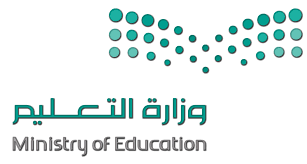   السؤال الأول : اختر الإجابة الصحيحة مما يلي :-السؤال الثاني : ضع علامة (✓ ) أو علامة ( × ) أمام العبارات التالية :السؤال الثالث :  صل من العمود ( أ ) ما يناسبه من العمود ( ب ) مما يلي :- السؤال الرابع : أكمل الجمل باستخدام ما بين القوسين :- 1– قطع جسم مسافة قدرها 200 m في زمن قدره 40 s تكون سرعته المتوسطة تساوي  .……………………………( 3 m/s  –  5 m/s  –  4 m/s )2 –  قوتان أفقيتان إحداهما 250 N والأخرى 150 N تؤثران في قارب في الاتجاه نفسه يكون مقدار القوة الأفقية        المحصلة تساوي   .……………………………       (  400 N  –  100 N  – 50 N  )1فرع من فروع العلم يعنى بدراسة العالم الطبيعي ( الطاقة والمادة وكيفية ارتباطهما )فرع من فروع العلم يعنى بدراسة العالم الطبيعي ( الطاقة والمادة وكيفية ارتباطهما )فرع من فروع العلم يعنى بدراسة العالم الطبيعي ( الطاقة والمادة وكيفية ارتباطهما )فرع من فروع العلم يعنى بدراسة العالم الطبيعي ( الطاقة والمادة وكيفية ارتباطهما )1أ – الفيزياءب – الكيمياءج – الأحياءد – علم البيئة2وحدة قياس الكتلة في النظام الدوليوحدة قياس الكتلة في النظام الدوليوحدة قياس الكتلة في النظام الدوليوحدة قياس الكتلة في النظام الدولي2أ –  Kgب –  mج –  Kد –  mol3كمية عددية تصف بعد الجسم عن نقطة الأصلكمية عددية تصف بعد الجسم عن نقطة الأصلكمية عددية تصف بعد الجسم عن نقطة الأصلكمية عددية تصف بعد الجسم عن نقطة الأصل3أ – المسافةب – الحرارةج – الإزاحةد – القوة4المعدل الزمني لتغير السرعة المتجهة للجسمالمعدل الزمني لتغير السرعة المتجهة للجسمالمعدل الزمني لتغير السرعة المتجهة للجسمالمعدل الزمني لتغير السرعة المتجهة للجسم4أ – القدرةب – الجهدج – المسافةد –  التسارع5هي سحب أو دفع يؤثر في جسم ماهي سحب أو دفع يؤثر في جسم ماهي سحب أو دفع يؤثر في جسم ماهي سحب أو دفع يؤثر في جسم ما5أ – الإزاحةب – السرعةج – كمية المادةد –  القوة6يبقى الجسم على حالته من حيث السكون أو الحركة ما لم تؤثر فيه قوة محصلة تغير من حالتهيبقى الجسم على حالته من حيث السكون أو الحركة ما لم تؤثر فيه قوة محصلة تغير من حالتهيبقى الجسم على حالته من حيث السكون أو الحركة ما لم تؤثر فيه قوة محصلة تغير من حالتهيبقى الجسم على حالته من حيث السكون أو الحركة ما لم تؤثر فيه قوة محصلة تغير من حالته6أ – قانون كولومب – قانون نيوتن الثالثج – قانون نيوتن الثانيد – قانون نيوتن الأول1القياس مقارنة كمية مجهولة بأخرى معيارية(       )2الفرضية تخمين علمي عن كيفية ارتباط المتغيرات بعضها مع ببعض(       )3تصنف القوة على أنها كمية من الكميات المتجهة(       )4السرعة المتوسطة هي القيمة المطلقة للسرعة المتجهة المتوسطة(       )5يكون للجسم تسارع سالب عندما يكون اتجاه متجه التسارع في الاتجاه  الموجب للحركة(       )6عندما تكون سرعة الجسم غير منتظمة يكون له تسارع ثابت(       )7قوى التلامس قوة تؤثر في الأجسام بغض النظر عن وجود تلامس فيما بينها من عدمه(       )العمود ( ب )مالعمود ( أ )م9.8 m/درجة الاتقان في القياس1السقوط الحرالنقطة التي تكون عندها قيمة كل من المتغيرين صفر2المتجهةتصنف الإزاحة على أنها كمية من الكميات3نقطة الأصلحركة جسم تحت تأثير الجاذبية الأرضية فقط مع إهمال مقاومة الهواء4دقة القياسيقدر التسارع الناتج عن تسارع الجاذبية الأرضية بـ5